§1-110.  Relationship to federal lawNotwithstanding the provisions of Section 501 of the United States Depository Institutions Deregulation and Monetary Control Act of 1980, Public Law 96-221, the Legislature declares that the maximum finance charges established in article II apply to:  [PL 1995, c. 137, §1 (AMD).]1.   Consumer credit transactions involving manufactured housing as defined in section 1‑301, subsection 23‑A; and[PL 1995, c. 137, §2 (AMD).]2.  [PL 1995, c. 137, §3 (RP).]3.   First lien mortgages on real estate granted by a creditor subject to licensing by the administrator as set out in section 2‑301.[PL 1981, c. 218 (NEW).]The Legislature declares that the preemption provided by the  United States Garn-St. Germain Depository Institutions Act of 1982, Public Law 97-320, Section 804, shall not apply.  The Legislature further declares that the applicable provisions of the Maine Consumer Credit Code relating to alternative mortgage instruments shall apply, including, but not limited to, sections 3‑308 and 3‑310.  [PL 1983, c. 307, §1 (NEW).]SECTION HISTORYPL 1981, c. 218 (NEW). PL 1983, c. 307, §1 (AMD). PL 1983, c. 720, §1 (AMD). PL 1987, c. 129, §2 (AMD). PL 1993, c. 134, §1 (AMD). PL 1995, c. 137, §§1-3 (AMD). The State of Maine claims a copyright in its codified statutes. If you intend to republish this material, we require that you include the following disclaimer in your publication:All copyrights and other rights to statutory text are reserved by the State of Maine. The text included in this publication reflects changes made through the First Regular and First Special Session of the 131st Maine Legislature and is current through November 1. 2023
                    . The text is subject to change without notice. It is a version that has not been officially certified by the Secretary of State. Refer to the Maine Revised Statutes Annotated and supplements for certified text.
                The Office of the Revisor of Statutes also requests that you send us one copy of any statutory publication you may produce. Our goal is not to restrict publishing activity, but to keep track of who is publishing what, to identify any needless duplication and to preserve the State's copyright rights.PLEASE NOTE: The Revisor's Office cannot perform research for or provide legal advice or interpretation of Maine law to the public. If you need legal assistance, please contact a qualified attorney.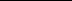 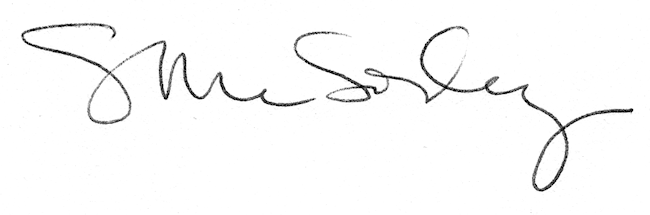 